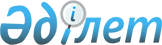 О внесении изменений в решение маслихата Аккайынского района Северо-Казахстанской области от 8 января 2021 года № 44-22 "Об утверждении бюджета Киялинского сельского округа Аккайынского района на 2021 -2023 годы"Решение маслихата Аккайынского района Северо-Казахстанской области от 23 апреля 2021 года № 2-21. Зарегистрировано Департаментом юстиции Северо-Казахстанской области 28 апреля 2021 года № 7366
      В соответствии с пунктом 5 статьи 104, статьей 109-1 Бюджетного кодекса Республики Казахстан, статьей 6 Закона Республики Казахстан "О местном государственном управлении и самоуправлении в Республике Казахстан" маслихат Аккайынского района Северо-Казахстанской области РЕШИЛ:
      1. Внести в решение маслихата Аккайынского района Северо-Казахстанской области "Об утверждении бюджета Киялинского сельского округа Аккайынского района на 2021-2023 годы" от 8 января 2021 года № 44-22 (зарегистрировано в Реестре государственной регистрации нормативных правовых актов под № 6939) следующие изменения:
      пункт 1 изложить в новой редакции:
      "1. Утвердить бюджет Киялинского сельского округа Аккайынского района на 2021-2023 годы согласно приложениям 1, 2 и 3 к настоящему решению соответственно, в том числе на 2021 год в следующих объемах:
      1) доходы – 100042 тысяч тенге:
      налоговые поступления – 4429 тысяч тенге;
      неналоговые поступления – 0 тысяч тенге;
      поступления от продажи основного капитала - 0 тысяч тенге;
      поступления трансфертов – 95613 тысяч тенге;
      2) затраты –100946,1 тысяч тенге;
      3) чистое бюджетное кредитование - 0 тысяч тенге:
      бюджетные кредиты - 0 тысяч тенге;
      погашение бюджетных кредитов - 0 тысяч тенге;
      4) сальдо по операциям с финансовыми активами - 0 тысяч тенге:
      приобретение финансовых активов - 0 тысяч тенге;
      поступления от продажи финансовых активов государства-0 тысяч тенге;
      5) дефицит (профицит) бюджета - - 904,1 тысяч тенге;
      6) финансирование дефицита (использование профицита) бюджета - 904,1 тысяч тенге:
      поступление займов - 0 тысяч тенге;
      погашение займов - 0 тысяч тенге;
      используемые остатки бюджетных средств – 904,1 тысяч тенге.";
      приложение 1 к указанному решению изложить в новой редакции согласно приложению к настоящему решению.
      2. Настоящее решение вводится в действие с 1 января 2021 года. Бюджет Киялинского сельского округа Аккайынского района на 2021 год
					© 2012. РГП на ПХВ «Институт законодательства и правовой информации Республики Казахстан» Министерства юстиции Республики Казахстан
				
      Председатель II сессии маслихата
Аккайынского района
Северо-Казахстанской области 

В. Заика

      Секретарь маслихата
Аккайынского района
Северо-Казахстанской области 

Е. Жакенов
Приложение к решениюмаслихата Аккайынского районаСеверо-Казахстанскойм областиот 23 апреля 2021 года№ 2-21Приложение 1 к решению маслихата Аккайынского района Северо-Казахстанской областиот 8 января 2021 года№ 44-22
Категория
Класс
Подкласс
Наименование
Сумма,

 тысяч тенге
1) Доходы
100042
1
Налоговые поступления
4429
04
Налоги на собственность
4429
1
Налоги на имущество
132
3
Земельный налог
595
4
Налог на транспортные средства 
3702
2
Неналоговые поступления
0
3
Поступления от продаж основного капитала
0
4
Поступления трансфертов
95613
02
Трансферты из вышестоящих органов государственного управления
95613
3
Трансферты из районного (города областного значения) бюджета
95613
Функциональная группа
Администратор бюджетных программ
Программа
Наименование
Сумма, 

тысяч тенге 
2) Затраты
100946,1
01
Государственные услуги общего характера
18465,1
124
Аппарат акима города районного значения, села, поселка, сельского округа
18465,1
001
Услуги по обеспечению деятельности акима района в городе, города районного значения, поселка, села, сельского округа
18 028,1
022
Капитальные расходы государственного органа
437
07
Жилищно-коммунальное хозяйство
31820
124
Аппарат акима города районного значения, села, поселка, сельского округа
31820
008
Освещение улиц в населенных пунктах
2270
009
Обеспечение санитарии населенных пунктов
500
010
Содержание мест захоронений и погребение безродных
50
011
Благоустройство и озеленение населенных пунктов
29000
08
Культура, спорт, туризм и информационное пространство
31503
124
Аппарат акима города районного значения, села, поселка, сельского округа
31503
006
Поддержка культурно-досуговой работы на местном уровне
31503
 

12
Транспорт и коммуникации
16558
124
Аппарат акима района в городе, города районного значения, поселка, села, сельского округа
16558
013
Обеспечение функционирования автомобильных дорог в городах районного значения, поселках, селах, сельских округах
16558
13
Прочие 
2600
124
Аппарат акима города районного значения, села, поселка, сельского округа
2600
040
Реализация мероприятий для решения вопросов обустройства населенных пунктов в реализацию мер по содействию экономическому развитию регионов в 

рамках Государственной программы развития регионов до 2025 года
2600
3) Чистое бюджетное кредитование
0
Бюджетные кредиты
0
Погашение бюджетных кредитов
0
4) Сальдо по операциям с финансовыми активами
0
Приобретение финансовых активов 
0
Поступления от продажи финансовых активов государства
0
5) Дефицит (профицит) бюджета
-904,1
6) Финансирование дефицита (использование профицита) бюджета
904,1
Поступления займов
0
Погашение займов
0
Категория
Класс
Подкласс
Наименование
Сумма,

 тысяч тенге 
8
Используемые остатки бюджетных средств
904,1
01
Остатки бюджетных средств
904,1
1
Свободные остатки бюджетных средств
904,1